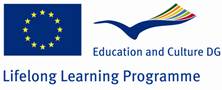 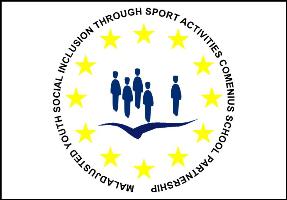 4ti sastanak škola partnera EU u Koprivnici 16.-21.09.2012.Učenici s problemima u ponašanju i socijalno uključenje kroz sportske aktivnostiŠkole partneri čiji su predstavnici bili nazočni na sastanku u Koprivnici:1.Yunus Emre Ilkogretim Okulu – Kutahya,Turska (nositelj projekta);2.Zespol Skol Nr.17. – Bialystok,Poljska;3.Frobelschule Delmenhorst,Forderschule Lernen –Delmenhorst, Njemačka;4.Centrul Scolar Pentru Educatie Incluziva Nr.1 –Sibiu, Rumunjska5.Srednja škola,Koprivnica,HrvatskaNisu bili prisutni predstavnici škole Ies Josefa De Los Reyes –Jerez,Španjolska zbog ograničenih financijskih sredstava.Učenici stranih škola partnera su odradili zajedno sa našim učenicima Srednje škole šest sati tjelesne i zdravstvene kulture u našoj dvorani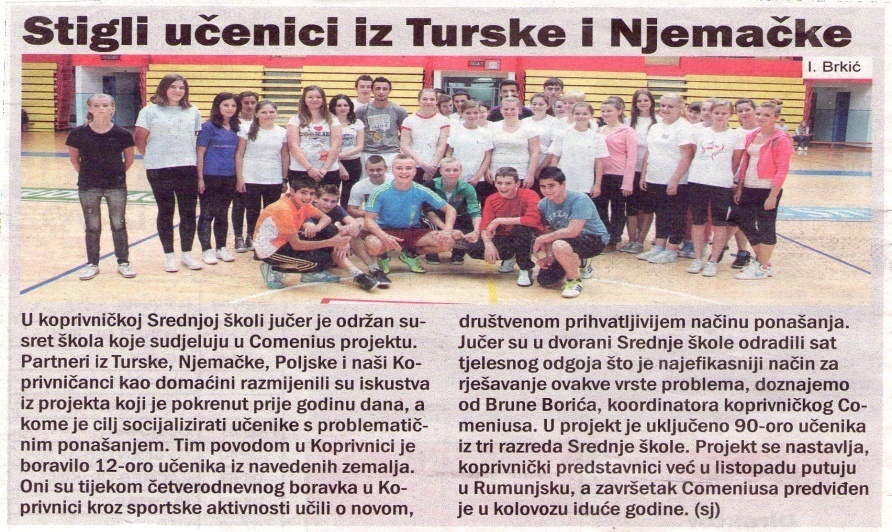 Da podsjetimo, cilj ovoga projekta:Cilj ovoga projekta je pomoću dodatnih sportskih aktivnosti na satovima tjelesne i zdravstvene kulture poboljšati socijalno uključivanje učenika iz disfunkcionalnih obitelji u društvo. Pored toga, razmjenjivati će se iskustva i primjeri iz prakse koji sadrže stvaranje pozitivnih društvenih stavova, socijalno prihvatljivo ponašanje kao i integraciju djece i tinejdžera iz disfunkcionalnih obitelji u školu, u lokalno okruženje, te njihovo povezivanje s vršnjacima u Europi.Partneri će razmjenjivati iskustva koja se odnose na učeničko uključivanje u sportske aktivnosti poput plivanja,nogometa,trčanja,atletike,gimnastike i navijanja u kombinaciji s promocijom zdravog stila života i pravila fer igre.Knjiga naslova “Priručnik za nastavnika” pokriti će popis aktivnosti čija svrha je društveno uključivanje djece obuhvaćene projektom Comenius.Konkretni ciljevi partnerstva: Smanjiti ili ukloniti disfunkcionalno ponašanje djece te njihova socijalizacija pomoću sportskih aktivnosti. Poboljšati vještine koje su potrebne socijalno izdvojenoj djeci da bi se navikla na drugačije društveno okruženje kroz sport. Pomoći izgradnji i unapređenju vještina timskog rada izdvojene djece kroz sportske aktivnosti.Na četvrtom je sastanku u Koprivnici od stranih škola ukupno bilo prisutno 12 učenika i 14 nastavnika, a od Srednje škole u organizaciju je i provođenje sastanka te sportske aktivnosti ukupno bilo uključeno oko stotinjak učenika i dvadesetak nastavnika i pomoćnog osoblja.Zajednička slika naših i stranih učenika i nastavnika u dvorani Srednje škole 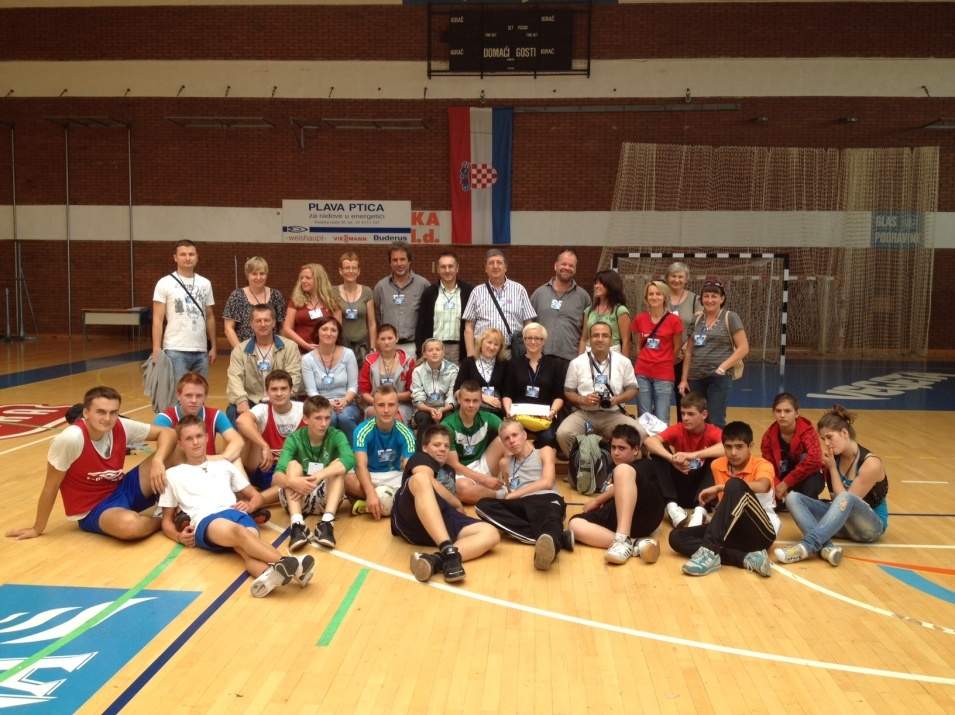 Program za 4ti Comenius sastanak u Koprivnici  16 – 21 rujan 2012.Nedjelja: Dolazak Njemačkih partnera(12,40 na Pleso)Ponedjeljak: Dolazak Poljskih partnera (13,40 na Pleso) i Rumunjskih partnera(kasno popodne-autobus)Za Njemačke partnere:9,00 posjet Srednjoj školi njemačke grupe – primanje kod ravnatelja Zdravka Saboleka i zamjenice Ksenije Ostriž9,30  2 sata TZK zajedno sa našim učenicima11,30 posjet domu „Svitanje“Popodne:Posjeta Varaždinu 15,00 Utorak:Dolazak partnera iz Turske(10,15 na Pleso) Prijepodne:9,00kanuiranje  na Dravi za učenike i nastavnike iz Njemačke,Poljske i Hrvatske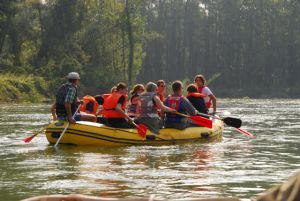 10,00Posjet domu„Svitanje“,Za Rumunjske učenike i profesorePopodne:17,00 povratak sa kanuiranjaSrijeda:Prijepodne:9.00-10,10  Otvorena vrata Srednje škole - primanje kod ravnatelja Zdravka Saboleka i zamjenice Ksenije Ostriž10.30-11.30 2 sata TZK – tema poligoni12,00 posjet OŠ  Đuro EsterPopodne:14,30 šetnja Koprivnicom i primanje kod gradonačelnika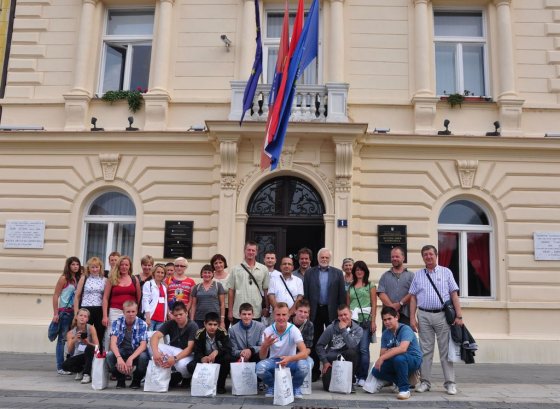 Četvrtak:Prijepodne: 9,00Primanje kod župana Darka Korena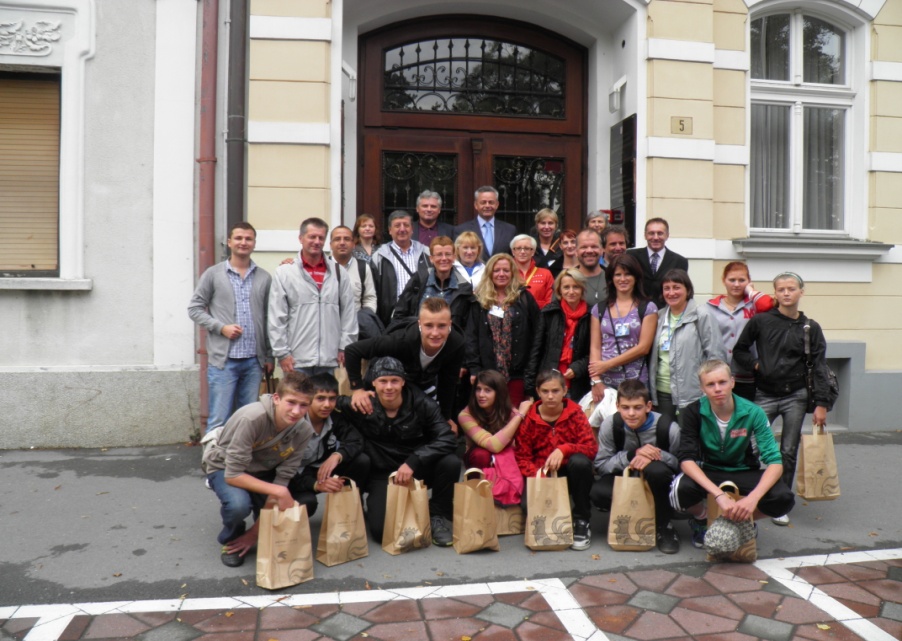 Na sastanku kod župana razgovaralo se o projektu i budućim aktivnostima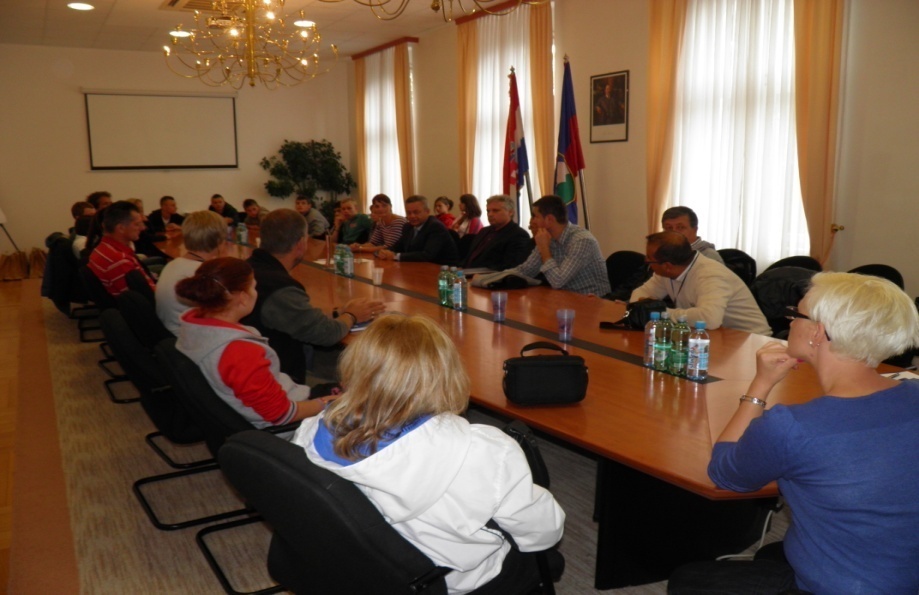 9.30-11.30 2 sata TZK9.30 -11.30 Sastanak partnera:Diskusija o stupnju uspješnosti partnerstva, definicija izvođenja aktivnosti partnerstva,korekcija sadržaja Priručnika za nastavnike, podjela novih ideja o aktivnostima. Utvrđivanje datuma sastanka u Rumunjskoj,razgovor o novom Comenius projektu za 2013-15.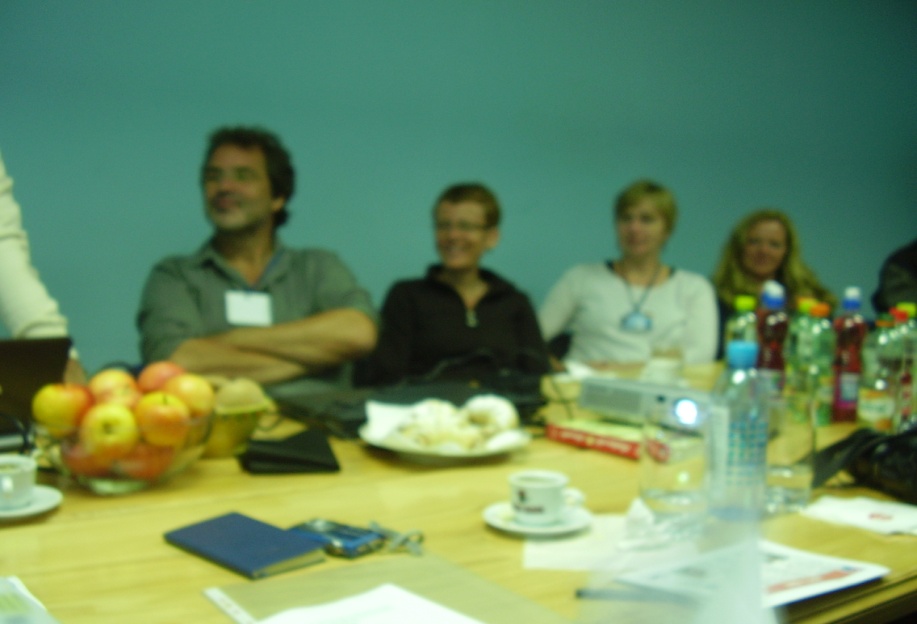 12,00 Ručak u školiRavnatelj Zdravko Sabolek pozdravlja sudionike prije ručka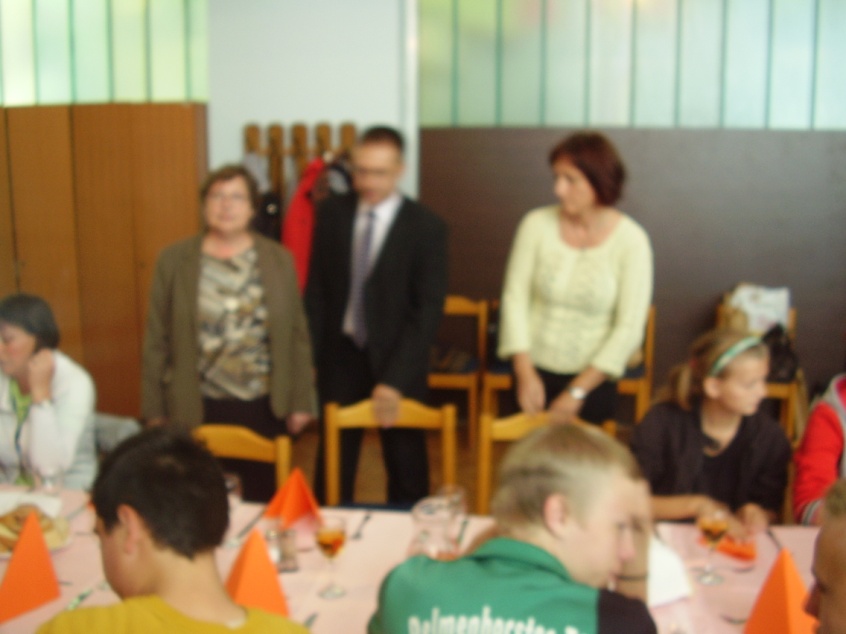 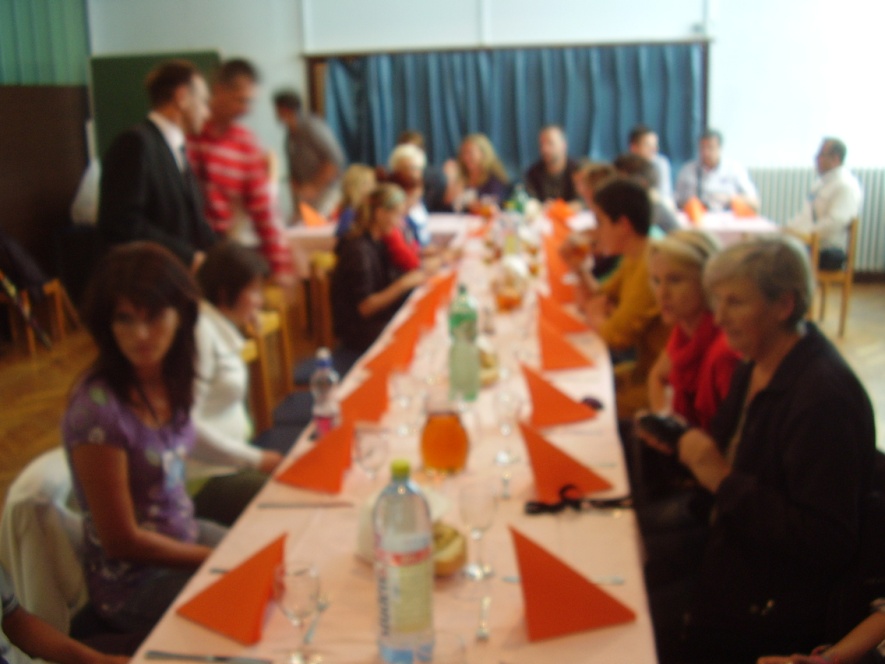 Popodne:15,30 šetnja ZagrebomPetak:Odlazak partneraZahvaljujemo se svim učenicima i nastavnicima, te pomoćnom osoblju koji su pomogli u provedbi i organizaciji aktivnosti za vrije trajanja 4.sastanka škola partnera u Koprivnici.